Извещениео проведении запроса котировок в электронной формеМуниципальное унитарное предприятие округа Муром «Городская электросеть» (далее - МУП «Горэлектросеть», Заказчик), расположенное по адресу: 60225, Владимирская область, г Муром, ул. Владимирская, дом 8А; адрес электронной почты: mail@muromges.ru ; контактный телефон: 74923444838, объявляет о проведении запроса котировок в электронной форме, участниками которого могут быть только субъекты малого и среднего предпринимательства (далее - запрос котировок), по выбору поставщика на право заключения договора на Поставку инвентарных вводно-распределительных учетных устройств для нужд МУП "Горэлектросеть" в соответствии с техническим заданием (п.24 Приложения к извещению).Способ осуществления закупки: запрос котировок в электронной форме, участниками которого могут быть только субъекты малого и среднего предпринимательства.Контактное лицо – Бердышева Анна Владимировна, тел. 74923444838, эл. Почта mail@muromges.ru, адрес: 602252, Владимирская область, г Муром, ул. Владимирская, дом 8А.Запрос котировок проводится в соответствии с правилами и с использованием функционала электронной торговой площадки www.roseltorg.ru (далее – ЭТП).В данном запросе котировок могут принять участие только поставщики, соответствующие критериям субъектов малого и среднего предпринимательства, в соответствии со ст.4 Федерального закона №209-ФЗ от 24.07.2007 «О развитии малого и среднего предпринимательства в Российской Федерации».Предмет договора: Поставка инвентарных вводно-распределительных учетных устройств, предусмотренная настоящим извещением о проведении запроса котировок и Приложением к извещению.
Срок поставки: с 15 по 22 июля 2024 года.Место поставки: г. Муром, ул. Владимирская, д. 8а.Сведения о начальной (максимальной) цене договора: НМЦД составляет 1 210 460,01 рублей (один миллион двести десять тысяч четыреста шестьдесят рублей одна копейка), в том числе НДС (20%) 201 743,34 рублей (двести одна тысяча семьсот сорок три рубля тридцать четыре копейки).	Срок, место и порядок предоставления Приложения к извещению о запросе котировок: Приложение к извещению о проведении запроса котировок размещено в единой информационной системе в сфере закупок www.zakupki.gov.ru, на сайте электронной торговой площадки www.roseltorg.ru и на сайте МУП «Горэлектросеть» https://muromges.ru.Приложение к извещению о проведении запроса котировок доступно в электронном виде участникам процедуры закупки бесплатно в единой информационной системе в сфере закупок www.zakupki.gov.ru, на сайте электронной торговой площадки www.roseltorg.ru и на сайте МУП «Горэлектросеть» https://muromges.ru.Дата начала подачи заявок на участие в запросе котировок: «27» марта 2024г., по адресу: https://corp.roseltorg.ru.gОткрытие доступа к поданным в форме электронных документов заявкам на участие в запросе котировок (окончание подачи заявок на участие в запросе котировок): «03» апреля 2024г. в 08 ч. 00 мин. (время местное). Место открытия доступа к поданным заявкам – ЭТП.Место и дата подведения итогов запроса котировок: «03» апреля 2024г. до 17 ч. 00 мин. (время местное), по адресу: 602256, Владимирская область, г.Муром, ул.Владимирская, д.8а, кабинет №11.Порядок проведения запроса котировок, в том числе порядок оформления участия, определения победителя: запрос котировок проводится в соответствии с Положением о закупке товаров, работ, услуг МУП «Горэлектросеть», далее Положение. Положение размещено в единой информационной системе в сфере закупок www.zakupki.gov.ru.Размер обеспечения заявки на участие в закупке, порядок и срок его предоставления в случае установления требования обеспечения заявки на участие в закупке:Обеспечение заявки не предусмотрено. Размер обеспечения исполнения договора, порядок и срок его предоставления, а также основное обязательство, исполнение которого обеспечивается (в случае установления требования обеспечения исполнения договора), и срок его исполнения:Обеспечение исполнения договора не предусмотрено. Срок заключения договора: не ранее чем через 10 (десять) календарных дней и не позднее 20 (двадцати) календарных дней после размещения в единой информационной системе (ЕИС) и на ЭТП протокола подведения итогов закупки.Отмена закупки по решению заказчика не приводит к каким-либо последствиям в следующих случаях:- когда отмена произведена до наступления даты и времени окончания срока подачи заявок;- отмена произведена с момента окончания срока подачи заявок и до подведения итогов закупки только в случае возникновений обстоятельств непреодолимой силы, подтвержденных соответствующим документом и влияющих на целесообразность закупки.Остальные, более подробные условия запроса котировок сформулированы 
в «Приложении к извещению о проведении запроса котировок», являющегося неотъемлемой частью данного извещения.МУП «Горэлектросеть»«УТВЕРЖДАЮ»Главный инженер МУП «Горэлектросеть»__________________ (А.В. Ружьев)Приказ № 51-6/2 от 27.03.2024 годаПриложение к извещению о проведении запроса котировок в электронной форме, участниками которого могут быть только субъекты малого и среднего предпринимательства, по выбору поставщика на право заключения договора на 
Поставку инвентарных вводно-распределительных учетных устройств для нужд МУП "Горэлектросеть"г. МуромВладимирской области2024г.1. Термины и определенияЗаказчик, являющийся организатором запроса котировок – МУП «Горэлектросеть».Комиссия - коллегиальный орган, сформированный для организации и проведения запроса котировок.Запрос котировок - форма торгов, при которой победителем запроса котировок признается участник закупки, заявка которого соответствует требованиям, установленным извещением о проведении запроса котировок, и содержит наиболее низкую цену договора. Электронная торговая площадка (ЭТП) - www.roseltorg.ru – электронная информационная система, программно-аппаратный комплекс которой может обеспечить проведение закупок в электронной форме в информационно-телекоммуникационной сети «Интернет».Оператор электронной торговой площадки – являющееся коммерческой организацией юридическое лицо, созданное в соответствии с законодательством Российской Федерации в организационно-правовой форме общества с ограниченной ответственностью или непубличного акционерного общества, в уставном капитале которых доля иностранных граждан, лиц без гражданства, иностранных юридических лиц либо количество голосующих акций, которыми владеют указанные граждане и лица, составляет не более чем двадцать пять процентов, владеющее электронной площадкой, в том числе необходимыми для ее функционирования оборудованием и программно-техническими средствами (далее также - программно-аппаратные средства электронной площадки), и обеспечивающее проведение конкурентных закупок в электронной форме в соответствии с положениями Федерального закона № 223-ФЗ.Электронный документ – информация в электронной форме, подписанная квалифицированной электронной подписью, или документ, в котором информация представлена в электронно-цифровой форме, подписанный квалифицированной электронной подписью, условия и порядок признания юридической силы которого установлены федеральным законодательством об электронной подписи.Приложение к извещению о проведении запроса котировок (Приложение к извещению) – утвержденное в установленном порядке Приложение, содержащее сведения о товарах, поставка которых является предметом запроса котировок, об условиях участия и правилах проведения запроса котировок, правилах подготовки, оформления и подачи заявки участником запроса котировок, правилах выбора победителя, а также об условиях заключаемого по результатам запроса котировок договора. Приложение к извещению, размещается в ЕИС , и на ЭТП www.roseltorg.ru одновременно с размещением на указанных сайтах извещения о проведении запроса котировок в электронной форме.Заявка на участие в запросе котировок в электронной форме (далее – заявка на участие в запросе котировок) – комплект документов, содержащий предложение участника запроса котировок, направленное организатору процедуры в форме электронного документа через ЭТП www.roseltorg.ru по форме и в порядке, установленном Приложением к извещению, и регламентами ЭТП www.roseltorg.ru.Участник запроса котировок – юридическое или физическое лицо, в том числе индивидуальный предприниматель, выразившее заинтересованность в участии в запросе котировок. Выражением заинтересованности является, в том числе, запрос разъяснения по Приложению к извещению, подача заявки на участие в запросе котировок.Победитель запроса котировок – участник запроса котировок, заявка которого соответствует требованиям, установленным извещением о проведении запроса котировок, и содержит наиболее низкую цену договора.2. Общие положения2.1 Данная процедура запроса котировок в электронной форме (далее «запрос котировок») проводится в соответствии Положением «О закупке товаров, работ, услуг МУП «Горэлектросеть». 2.2 Извещение о проведении запроса котировок в электронной форме, опубликованное в единой информационной системе в сфере закупок www.zakupki.gov.ru и на сайте электронной торговой площадки www.roseltorg.ru вместе с настоящим Приложением к извещению о проведении запроса котировок, являющегося его неотъемлемой частью, являются приглашением делать оферты и должны рассматриваться участниками запроса котировок в соответствии с этим в течение срока, определенного для проведения процедуры.2.3 Заявка на участие в запросе котировок участника процедуры закупки имеет правовой статус оферты и будет рассматриваться заказчиком запроса котировок в соответствии с этим.2.4 Участник запроса котировок несет все расходы, связанные с участием в процедуре, в том числе с подготовкой и предоставлением заявки на участие в запросе котировок, иной документации, а заказчик не имеет обязательств по этим расходам независимо от итогов запроса котировок, а также оснований их завершения.2.5 Участники запроса котировок не вправе требовать компенсацию упущенной выгоды, понесенной в ходе подготовки к запросу котировок и участия в запросе котировок.2.6 Заказчик обеспечивает размещение настоящего Приложения к извещению в единой информационной системе одновременно с размещением извещения о проведении запроса котировок. Приложение к извещению должно быть доступно для ознакомления в единой информационной системе без взимания платы. Заказчик не предоставляет Приложение к извещению по отдельному запросу участника закупки. Приложение к извещению находится в свободном доступе в единой информационной системе и доступно в любое время с момента размещения. Предоставление Приложения к извещению до размещения в единой информационной системе извещения о проведении запроса котировок не допускается.2.7 Принять участие в данном запросе котировок могут только субъекты малого и среднего предпринимательства, определенные статьей 4 Федерального закона от 24 июля 2007 года № 209-ФЗ «О развитии малого и среднего предпринимательства в РФ».3. Предмет договора с указанием количества поставляемых товаров, требования к безопасности, качеству, техническим и функциональным характеристикам товаров и иные требования, связанные с определением соответствия поставляемых товаров потребностям организатора запроса котировокЗапрос котировок в электронной форме по выбору поставщика на право заключения договора на поставку инвентарных вводно-распределительных учетных устройств, соответствующему Техническому заданию (п.24 Приложения к извещению).Наименование, количественные, качественные, технические и функциональные характеристики, требования к безопасности и иные показатели, связанные с определением соответствия поставляемых товаров требованиям заказчика запроса котировок, содержатся в настоящем Приложении к извещению, включая все приложения к нему, в том числе проект договора.4. Требования к сроку и (или) объему предоставления гарантий качества, к расходам на эксплуатацию (при необходимости)Срок и (или) объем предоставления гарантий качества устанавливается в соответствии с условиями заключаемого договора (п.25 приложения к извещению).5. Требования к содержанию, форме, оформлению и составу заявки на участие в запросе котировок, подаваемой в форме электронного документа, подписанного в соответствии с действующим законодательством РФ и инструкции по ее заполнению5.1 Невыполнение требований, установленных данным пунктом Приложения к извещению о проведении запроса котировок, является основанием для отказа в допуске к участию в запросе котировок.5.2 Для участия в запросе котировок участник должен подать заявку на участие (предложение, предоставляемое с использованием функционала и в соответствии с регламентом ЭТП, сделанное в электронной форме с приложением комплекта электронных документов, указанных в Приложениях Приложения к извещению, содержание и оформление которых соответствует требованиям Приложения к извещению) в срок, указанный в извещении о проведении закупки. Подача участниками закупки заявок на участие в запросе котировок, осуществляется в соответствии с инструкциями и регламентом работы электронной торговой площадки, на которой проводится закупка.5.3 Заявка на участие в запросе котировок, должна содержать информацию и документы в соответствии с требованиями п.17.5. настоящей документации.Заявка является предложением участника о заключении договора (офертой) и у участника закупки возникает обязанность заключить договор на условиях Приложения к извещению и его предложения. Проект договора не подлежит изменению со стороны участника, протоколы разногласий к рассмотрению не принимаются.С помощью программных и технических средств ЭТП обеспечивается отсутствие возможности подать заявку на ЭТП после установленного окончания срока подачи заявок. Если участник закупки представил свою заявку с опозданием, она не рассматривается.Участник закупки вправе подать только одну заявку на участие в закупке.Все документы (формы, заполненные в соответствии с требованиями настоящего Приложения к извещению, а также иные сведения и документы, предусмотренные Приложением к извещению, оформленные в соответствии с требованиями Приложения к извещению), входящие в состав заявки на участие в закупке должны быть предоставлены участником закупки через ЭТП в доступном для прочтения формате (предпочтительнее формат *.pdf, формат: один файл – один документ). Все файлы заявки на участие в закупке, размещенные участником закупки на ЭТП, должны иметь наименование либо комментарий, позволяющие идентифицировать содержание данного файла заявки на участие в закупке, с указанием наименования документа, представленного данным файлом. При этом размещать на ЭТП документы необходимо после того, как они будут оформлены в соответствии с инструкциями, приведенными в Приложении к извещению. Допускается размещение на ЭТП документов, сохраненных в архивах, при этом размещение на ЭТП архивов, разделенных на несколько частей, открытие каждой из которых по отдельности невозможно, не допускается.Документы и сведения, размещаемые участником закупки на ЭТП, должны быть подписаны усиленной квалифицированной электронной подписью лица, имеющего право действовать от имени участника закупки.Участник закупки, подавший заявку на участие в запросе котировок, вправе изменить или отозвать свою заявку на участие в любое время после ее подачи, но до истечения срока окончания подачи заявок на участие в закупке, указанного в извещении о проведении закупки. Отзыв заявки либо изменение поданной заявки участником закупки после окончания, установленного извещением о проведении закупки срока подачи заявок, не допускается.Если заказчик продлевает срок подачи заявок, то участник запроса котировок, уже подавший заявку, вправе принять любое из следующих решений:отозвать поданную заявку;не отзывать поданную заявку, изменив ее (при желании).Условия заявки на участие в закупке, указанные участниками в загруженных на ЭТП электронных документах, имеют преимущество перед сведениями, указанными при заполнении электронных форм на ЭТП.Направление заявок участников закупки, и получение их заказчиком закупки, осуществляется в соответствии с инструкциями и регламентом работы электронной торговой площадки.6. Требования к описанию участниками запроса котировок предлагаемых к поставке товаров, которые являются предметом закупки, его функциональных характеристик (потребительских свойств), его количественных и качественных характеристик6.1 Участник запроса котировок представляет в составе своей заявки на участие в запросе котировок сведения о функциональных характеристиках (потребительских свойствах) и качественных характеристиках предлагаемого к поставке товара, подтверждающее соответствие требованиям Приложения к извещению товара, который Участник запроса котировок предлагает поставить в соответствии с условиями запроса котировок. Указанные сведения должны быть оформлены в соответствии с требованиями Приложения к извещению. Конкретные требования к составу сведений о функциональных характеристиках (потребительских свойствах) и качественных характеристиках, прочей информации, а также к форме их предоставления содержатся в Приложении № 1 к заявке на участие в запросе котировок.7. Место, условия и сроки (периоды) поставки товара7.1 Место поставки товара: Владимирская область, г. Муром, ул. Владимирская, д. 8а.7.2 Поставка товара осуществляется в соответствии с условиями договора, заключаемого Заказчиком запроса котировок с победителем запроса котировок, который определяет предмет, место, срок поставки товара и объемы поставки товара. 7.3 Товар считается поставленным с момента подписания сторонами товарных накладных (УПД), соответствующих актов или иных документов.8. Сведения о начальной (максимальной) цене договора, обоснование начальной (максимальной) цены договора включая информацию о расходах на перевозку, страхование, уплату таможенных пошлин, налогов и других обязательных платежейСведения о начальной (максимальной) цене договора: составляет 1 210 460,01 рублей (один миллион двести десять тысяч четыреста шестьдесят рублей одна копейка), в том числе НДС (20%) 201 743,34 рублей (двести одна тысяча семьсот сорок три рубля тридцать четыре копейки)Цена договора включает в себя все налоги, сборы, затраты, издержки и иные расходы Поставщика (Исполнителя, Подрядчика), в том числе сопутствующие, связанные с исполнением договора.Обоснование начальной (максимальной) цены:НМЦД обоснована методом сопоставимых рыночных цен (анализа рынка) в соответствии с Положением о закупке Заказчика.(указать метод)Начальная (максимальная) цена рассчитана как среднее арифметическое ценовых предложений потенциальных поставщиков.На основании предоставленных трех коммерческих предложений начальная (максимальная) цена договора составляет: 1 210 460,01 рублей (один миллион двести десять тысяч четыреста шестьдесят рублей одна копейка), в том числе НДС (20%) 201 743,34 рублей (двести одна тысяча семьсот сорок три рубля тридцать четыре копейки)
Валюта, используемая для формирования цены договора – российский рубль.9. Форма, сроки и порядок оплатыОплата осуществляется в соответствии с условиями заключаемого договора (п.25 Приложения к извещению).10. Возможность заказчика изменить отдельные условия договораЗаказчик запроса котировок вправе изменить отдельные условия договора в случае, если такая возможность прямо предусмотрена Приложением к извещению, а также, если в ходе исполнения договора потребности заказчика запроса котировок в товарах, на поставку которых заключен договор, изменились, либо в случае существенного изменения обстоятельств. При этом изменение обстоятельств признается существенным, когда они изменились настолько, что, если бы стороны могли это разумно предвидеть, договор вообще не был бы ими заключен или был бы заключен на значительно отличающихся условиях.11. Требования к участникам запроса котировок11.1 Участник процедуры закупки должен подтвердить, что на дату подачи заявки на участие в конкурентной закупке с участием субъектов малого и среднего предпринимательства в отношении участника:а) не проводится ликвидация участника конкурентной закупки с участием субъектов малого и среднего предпринимательства - юридического лица и отсутствует решение арбитражного суда о признании участника такой закупки - юридического лица или индивидуального предпринимателя несостоятельным (банкротом);б) не приостановлена деятельность участника конкурентной закупки с участием субъектов малого и среднего предпринимательства в порядке, установленном Кодексом Российской Федерации об административных правонарушениях;в) отсутствует недоимка по налогам, сборам, задолженности по иным обязательным платежам в бюджеты бюджетной системы Российской Федерации (за исключением сумм, на которые предоставлены отсрочка, рассрочка, инвестиционный налоговый кредит в соответствии с законодательством Российской Федерации о налогах и сборах, которые реструктурированы в соответствии с законодательством Российской Федерации, по которым имеется вступившее в законную силу решение суда о признании обязанности заявителя по уплате этих сумм исполненной или которые признаны безнадежными к взысканию в соответствии с законодательством Российской Федерации о налогах и сборах) за прошедший календарный год, размер которых превышает двадцать пять процентов балансовой стоимости активов участника такой закупки, по данным бухгалтерской (финансовой) отчетности за последний отчетный период. Участник такой закупки считается соответствующим установленному требованию в случае, если им в установленном порядке подано заявление об обжаловании указанных недоимки, задолженности и решение по данному заявлению на дату рассмотрения заявки на участие в конкурентной закупке с участием субъектов малого и среднего предпринимательства не принято;г) отсутствует у участника конкурентной закупки с участием субъектов малого и среднего предпринимательства - физического лица, зарегистрированного в качестве индивидуального предпринимателя, либо у руководителя, членов коллегиального исполнительного органа, лица, исполняющего функции единоличного исполнительного органа, или главного бухгалтера юридического лица - участника конкурентной закупки с участием субъектов малого и среднего предпринимательства непогашенной или неснятой судимости за преступления в сфере экономики и (или) преступления, предусмотренные статьями 289, 290, 291, 291.1 Уголовного кодекса Российской Федерации, а также неприменение в отношении указанных физических лиц наказания в виде лишения права занимать определенные должности или заниматься определенной деятельностью, которые связаны с поставкой товара, выполнением работы, оказанием услуги, являющихся предметом осуществляемой закупки, и административного наказания в виде дисквалификации;д) отсутствуют факты привлечения в течение двух лет до момента подачи заявки на участие в конкурентной закупке с участием субъектов малого и среднего предпринимательства участника такой закупки - юридического лица к административной ответственности за совершение административного правонарушения, предусмотренного статьей 19.28 Кодекса Российской Федерации об административных правонарушениях;е) участник конкурентной закупки с участием субъектов малого и среднего предпринимательства соответствует указанным в документации о конкурентной закупке требованиям законодательства Российской Федерации к лицам, осуществляющим поставку товара, выполнение работы, оказание услуги, являющихся предметом закупки, если в соответствии с законодательством Российской Федерации информация и документы, подтверждающие такое соответствие, содержатся в открытых и общедоступных государственных реестрах, размещенных в информационно-телекоммуникационной сети "Интернет" (с указанием адреса сайта или страницы сайта в информационно-телекоммуникационной сети "Интернет", на которых размещены эти информация и документы);ж) участник конкурентной закупки с участием субъектов малого и среднего предпринимательства обладает исключительными правами на результаты интеллектуальной деятельности, если в связи с исполнением договора заказчик приобретает права на такие результаты;з) участник конкурентной закупки с участием субъектов малого и среднего предпринимательства обладает правами использования результата интеллектуальной деятельности в случае использования такого результата при исполнении договора;11.2 В случае привлечения участником к исполнению договора субподрядчиков/соисполнителей, они должны соответствовать требованиям, предъявляемым к участникам закупки. Кроме того, участником закупки в отношении субподрядчиков/соисполнителей должны быть предоставлены информация и документы в соответствии с п.17.5 Приложения к извещению.12. Открытие доступа к заявкам участников, порядок, место, дата начала и дата и время окончания срока подачи заявок на каждом этапе закупки на участие в запросе котировок12.1 Порядок подачи заявок на участие в запросе котировок на ЭТП www.roseltorg.ru определяется регламентом работы данной площадки.12.2 Датой начала срока подачи заявок на участие в запросе котировок является день размещения в единой информационной системе в сфере закупок www.zakupki.gov.ru и на сайте электронной торговой площадки www.roseltorg.ru извещения о проведении настоящего запроса котировок.Открытие доступа к заявкам на участие в запросе котировок и содержащимся в них документам и сведениям производится автоматически с помощью программно-аппаратных средств ЭТП. Дата начала подачи заявок на участие в запросе котировок: «27» марта 2024г., по адресу: https://corp.roseltorg.ru_.Открытие доступа к поданным в форме электронных документов заявкам на участие в запросе котировок (окончание подачи заявок на участие в запросе котировок): «03» апреля 2024г. в 08 ч. 00 мин. (время местное). Место открытия доступа к поданным заявкам – ЭТП.Место и дата подведения итогов запроса котировок: «03» апреля 2024г. до 17 ч. 00 мин. (время местное), по адресу: 602256, Владимирская область, г.Муром, ул.Владимирская, д.8а, кабинет №11.Заявки, поданные по истечении времени, указанного в настоящем пункте, рассматриваться не будут вне зависимости от причин опоздания.13. Порядок и срок отзыва заявок на участие в запросе котировок, порядок внесения изменений в заявкиУчастник запроса котировок, подавший заявку на участие в запросе котировок, вправе изменить или отозвать свою заявку на участие в запросе котировок в любое время после ее подачи, но до истечения срока окончания подачи заявок на участие в запросе котировок.Порядок изменения или отзыва заявок на участие в запросе котировок, поданных на ЭТП www.roseltorg.ru, а также их предоставление определяется и осуществляется в соответствии с регламентом работы данной ЭТП.Если Заказчик запроса котировок не получит сведения об изменениях или отзыве заявки на участие в запросе котировок, то данные изменения или отзыв будут считаться неполученными вовремя и не будут учитываться.14. Форма, порядок, даты начала и окончания срока предоставления участникам запроса котировок разъяснений и положений Приложения к извещению14.1 В процессе подготовки запроса котировок участники вправе обратиться к заказчику запроса котировок за разъяснениями настоящего Приложения к извещению не позднее 3-х рабочих дней до даты окончания подачи заявок. Запросы на разъяснение Приложения к извещению должны подаваться через электронную торговую площадку www.roseltorg.ru.Запросы на разъяснения, поданные посредством телефонной, телеграфной, телетайпной, факсимильной связи не рассматриваются.14.2 В течение трех рабочих дней с даты поступления запроса заказчик осуществляет разъяснение положений Приложения к извещению и размещает их в единой информационной системе с указанием предмета запроса, но без указания участника закупки, от которого поступил указанный запрос. 14.3 При этом, заказчик вправе не осуществлять такое разъяснение в случае, если указанный запрос поступил позднее чем за 3 (три) рабочих дня до даты окончания подачи заявок на участие в запросе котировок. Разъяснения положений Приложения к извещению не должны изменять предмет закупки и существенные условия проекта договора. 14.4 Участники запроса котировок должны самостоятельно отслеживать в ЕИС и на ЭТП появление разъяснений Приложения к извещению.15. Продление срока окончания подачи заявок и внесение изменений в извещение о проведении запроса котировок и Приложение к извещению15.1 В любой момент до окончания срока подачи заявок заказчик вправе принять решение о внесении изменений в Приложение к извещению. Изменения Приложения к извещению размещаются заказчиком в единой информационной системе в течение одного рабочего дня, следующего за днем принятия соответствующего решения. В случае внесения изменений в извещение о проведении запроса котировок в электронной форме закупки, срок подачи заявок на участие в такой закупке должен быть продлен таким образом, чтобы с даты размещения в единой информационной системе указанных изменений до даты окончания срока подачи заявок на участие в такой закупке оставалось не менее половины срока подачи заявок на участие в закупке. 15.2 В любой момент до окончания подачи заявок заказчик при необходимости может продлить срок окончания подачи заявок. Уведомление о продлении срока подачи заявок размещается в единой информационной системе. 16. Порядок отмены заказчиком запроса котировок16.1 Заказчик вправе отменить запрос котировок до наступления даты и времени окончания срока подачи заявок на участие в запросе котировок. Решение об отмене запроса котировок размещается в единой информационной системе и на ЭТП в день принятия этого решения. 16.2 По истечении срока отмены запроса котировок в соответствии с пунктом 16.1 Приложения к извещению и до заключения договора заказчик вправе отменить закупку только в случае возникновения обстоятельств непреодолимой силы в соответствии с гражданским законодательством.Заказчик не несет ответственности в случае не ознакомления участниками с извещением об отмене проведения запроса котировок.17. Рассмотрение и оценка заявок на участие в запросе котировок, допуск к участию в процедуре Комиссия осуществляет рассмотрение заявок участников запроса котировок на предмет их соответствия требованиям, установленным законодательством Российской Федерации, Положением о закупке товаров, работ, услуг для МУП «Горэлектросеть» и настоящим Приложением к извещению, и определяет перечень участников запроса котировок, допускаемых к дальнейшему участию в запросе котировок.Заявка на участие в запросе котировок должна полностью соответствовать каждому из установленных настоящим Приложением к извещению требований или быть лучше, то есть указанные требования являются пороговыми. Участник запроса котировок не допускается Комиссией к участию в запросе котировок в следующих случаях:1) непредставления требуемых согласно настоящему Приложению к извещению документов либо наличия в таких документах недостоверных сведений об участнике запроса котировок или о предлагаемых товарах;2) несоответствия участника запроса котировок, требованиям, установленным в настоящем Приложении к извещению;3) несоответствия заявки на участие в запросе котировок требованиям настоящего Приложения к извещению, в том числе представленного технического предложения, срока поставки товаров/выполнения работ/оказания услуг;4) наличие в реестре недобросовестных поставщиков, который ведется в соответствии с Федеральным законом № 223-ФЗ от 18.07.2011 «О закупках товаров, работ, услуг отдельными видами юридических лиц» сведений об участнике запроса котировок, если данное требование установлено Приложением к извещению.17.3 Рассмотрение поступивших заявок на участие в запросе котировок проводится в течение срока, установленного в извещении о проведении запроса котировок.Заявка должна содержать в том числе предложение участника конкурентной закупки с участием субъектов малого и среднего предпринимательства в отношении предмета закупки (п.24 к Приложению к извещению). В случаях, предусмотренных Приложением к извещению, также копии документов, подтверждающих соответствие товаров, работ, услуг требованиям, установленным законодательством Российской Федерации.При описании условий и предложений участниками запроса котировок должны применяться общепринятые наименования и обозначения в соответствии с требованиями, установленными нормативными актами Российской Федерации. Сведения, содержащиеся в заявке на участие в запросе котировок, не должны допускать двусмысленных толкований. Заявка на участие в запросе котировок не должна содержать противоречивых сведений.Сведений, представленных участником запроса котировок, должно быть достаточно для получения заказчиком полного представления о характеристиках товаров, и их соответствия требованиям заказчика.17.4 Участники запроса котировок не вправе каким-либо способом влиять, участвовать или присутствовать при рассмотрении и оценке заявок на участие в запросе котировок, а также вступать в контакты с лицами, осуществляющими оценку и рассмотрение заявок на участие в запросе котировок. Любые попытки участников запроса котировок повлиять на Комиссию, а также оказать давление на любое лицо, привлеченное организатором запроса котировок для работы в процедуре, в случае если данные факты подтверждены документально, служат основанием для отказа в допуске к участию в запросе котировок (отклонению) таких участников запроса котировок.При поступлении документов в нечитаемом виде или подразумевающих двойное трактование (разночтение) заявки на участие в закупке Комиссия вправе принять решение об отклонении заявки.Непредставление или представление не в полном объеме документов заявки на участие в закупке служит основанием для отклонения такой заявки.17.5 Заявки на участие в запросе котировок должна содержать следующую информацию и документы:1) наименование, фирменное наименование (при наличии), адрес юридического лица в пределах места нахождения юридического лица, учредительный документ (устав), если участником конкурентной закупки с участием субъектов малого и среднего предпринимательства является юридическое лицо;2) фамилию, имя, отчество (при наличии), паспортные данные, адрес места жительства физического лица, зарегистрированного в качестве индивидуального предпринимателя, если участником конкурентной закупки с участием субъектов малого и среднего предпринимательства является индивидуальный предприниматель;3) идентификационный номер налогоплательщика участника конкурентной закупки с участием субъектов малого и среднего предпринимательства или в соответствии с законодательством соответствующего иностранного государства аналог идентификационного номера налогоплательщика (для иностранного лица);4) копию документа, подтверждающего полномочия лица действовать от имени участника конкурентной закупки с участием субъектов малого и среднего предпринимательства, за исключением случаев подписания заявки:а) индивидуальным предпринимателем, если участником такой закупки является индивидуальный предприниматель;б) лицом, указанным в едином государственном реестре юридических лиц в качестве лица, имеющего право без доверенности действовать от имени юридического лица (далее в настоящей статье - руководитель), если участником такой закупки является юридическое лицо;5) копии документов (лицензии, сертификаты, свидетельства, лицензионные/сублицензионные соглашения и прочие – если применимо), подтверждающих соответствие участника конкурентной закупки с участием субъектов малого и среднего предпринимательства требованиям, установленным в соответствии с законодательством Российской Федерации к лицам, осуществляющим поставку товара, выполнение работы, оказание услуги, являющихся предметом закупки, за исключением случая, предусмотренного  настоящей документации;6) копию решения о согласии на совершение крупной сделки или о последующем одобрении этой сделки, если требование о наличии указанного решения установлено законодательством Российской Федерации и для участника конкурентной закупки с участием субъектов малого и среднего предпринимательства заключение по результатам такой закупки договора либо предоставление обеспечения заявки на участие в такой закупке (если требование об обеспечении заявок установлено заказчиком в извещении об осуществлении такой закупки, документации о конкурентной закупке), обеспечения исполнения договора (если требование об обеспечении исполнения договора установлено заказчиком в извещении об осуществлении такой закупки, документации о конкурентной закупке) является крупной сделкой;7) информацию и документы об обеспечении заявки на участие в конкурентной закупке с участием субъектов малого и среднего предпринимательства, если соответствующее требование предусмотрено извещением об осуществлении такой закупки, документацией о конкурентной закупке:а) реквизиты специального банковского счета участника конкурентной закупки с участием субъектов малого и среднего предпринимательства, если обеспечение заявки на участие в такой закупке предоставляется участником такой закупки путем внесения денежных средств;б) банковскую гарантию, если в качестве обеспечения заявки на участие в конкурентной закупке с участием субъектов малого и среднего предпринимательства участником такой закупки предоставляется банковская гарантия;8) декларацию, подтверждающую, что на дату подачи заявки на участие в конкурентной закупке, участник соответствует требованиям пункта 11.1. настоящей документации. Декларация оформляется либо в бумажном виде, либо путем заполнения на ЭТП;9) предложение участника конкурентной закупки с участием субъектов малого и среднего предпринимательства в отношении предмета такой закупки;10) копии документов, подтверждающих соответствие товара, работы или услуги, являющихся предметом закупки, требованиям, установленным в соответствии с законодательством Российской Федерации в случае, если требования к данным товару, работе или услуге установлены в соответствии с законодательством Российской Федерации и перечень таких документов предусмотрен документацией о конкурентной закупке. При этом не допускается требовать представление указанных документов, если в соответствии с законодательством Российской Федерации они передаются вместе с товаром; 11) наименование страны происхождения поставляемого товара (при осуществлении закупки товара, в том числе поставляемого заказчику при выполнении закупаемых работ, оказании закупаемых услуг), документ, подтверждающий страну происхождения товара, предусмотренный актом Правительства Российской Федерации, принятым в соответствии с пунктом 1 части 8 статьи 3 Федерального закона 223-ФЗ;12) предложение о цене договора (цене лота, единицы товара).Информация, поименованная в подпунктах 1 - 3, 8, 11 настоящего пункта предоставляется участниками в произвольной форме.Соблюдение участником запроса котировок вышеуказанных требований означает, что все документы и сведения, входящие в состав заявки на участие в запросе котировок, поданы от имени участника запроса котировок, а также подтверждает подлинность и достоверность представленных в составе заявки документов и сведений.Представление заявки на участие в закупке с отклонением от формы (пункт 26), установленной настоящим приложением к извещению, а также внесение изменений в проект договора, в том числе путем направления в составе заявки листа разногласий к проекту договора, расценивается Закупочной комиссией как несоответствие заявки на участие в закупке требованиям, установленным извещением.17.6 Вслучае, если по окончании срока подачи заявок на участие в закупке не подано ни одной заявки, в протоколе отражается информация о признании закупки несостоявшейся.17.7 Ценовое предложение участника оформляется по форме Приложения № 2 к заявке на участие в запросе котировок.В случае если цена договора, указанная в заявке и предлагаемая участником, превышает НМЦ договора, соответствующий участник не допускается к участию в процедуре закупки на основании несоответствия его заявки требованиям, установленным извещением.17.8 Цена, предложенная участником в заявке, и цена, указанная участником на ЭТП (с помощью функционала ЭТП), должны совпадать. В случае наличия разночтений между информацией, указанной в заявке, и информацией, указанной в поле ЭТП (с помощью функционала ЭТП), преимущество имеет информация, указанная на ЭТП.18. Критерий оценки заявок на участие в запросе котировокцена договора.19. Порядок оценки и сопоставления заявок на участие в запросе котировокЛучшей признается заявка, содержащая наименьшую цену договора. При предложении наиболее низкой цены товаров, работ, услуг несколькими участниками процедуры закупки победителем в проведении запроса котировок признается участник процедуры закупки, котировочная заявка которого поступила ранее котировочных заявок других участников процедуры закупки.20. Размер обеспечения заявки на участие в запросе котировок, способ, срок и порядок его предоставления в случае установления организатором закупки требования обеспечения заявки на участие в запросе котировокОбеспечение заявки не устанавливается.21. Обеспечение исполнения договораОбеспечение исполнения договора не устанавливается.21.1.	Иные сведения, определенные положением о закупкеО приоритете товаров российского происхождения, работ, услуг, выполняемых, оказываемых российскими лицами, по отношению к товарам, происходящим из иностранного государства, работам, услугам, выполняемым, оказываемым иностранными лицами21.1.1.О приоритете товаров российского происхождения, работ, услуг, выполняемых, оказываемых российскими лицами, по отношению к товарам, происходящим из иностранного государства, работам, услугам, выполняемым, оказываемым иностранными лицами21.1.1.1.При осуществлении закупок товаров, работ, услуг путем проведения конкурса, аукциона, запроса котировок и запроса предложений Заказчиком устанавливается приоритет товаров российского происхождения, работ, услуг, выполняемых, оказываемых российскими лицами по отношению к товарам, происходящим из иностранного государства, работам, услугам, выполняемым, оказываемым иностранными лицами (далее - приоритет). Указанный приоритет Заказчиком устанавливается в соответствии с постановлением Правительства РФ от 16.09.2016 № 925 «О приоритете товаров российского происхождения, работ, услуг, выполняемых, оказываемых российскими лицами, по отношению к товарам, происходящим из иностранного государства, работам, услугам, выполняемым, оказываемым иностранными лицами».21.1.1.2.При осуществлении закупок товаров, работ, услуг путем проведения конкурса, запроса котировок или запроса предложений, при котором победитель закупки определяется на основе критериев оценки и сопоставления заявок на участие в закупке, указанных в документации о закупке, или победителем в котором признается лицо, предложившее наиболее низкую цену договора, оценка и сопоставление заявок на участие в закупке, которые содержат предложения о поставке товаров российского происхождения, выполнении работ, оказании услуг российскими лицами, по стоимостным критериям оценки производятся по предложенной в указанных заявках цене договора, сниженной на 15 процентов, при этом договор заключается по цене договора, предложенной участником в заявке на участие в закупке.21.1.1.3.При осуществлении закупок радиоэлектронной продукции, а также интеллектуальных систем управления электросетевым хозяйством (систем удаленного мониторинга и диагностики, интеллектуальных систем учета электрической энергии (мощности), автоматизированных систем управления технологическими процессами подстанций, автоматизированных систем технологического управления центров управления сетями) и (или) программного обеспечения, используемого в качестве компонента указанных систем, путем проведения конкурса или иным способом, при котором победитель закупки определяется на основе критериев оценки и сопоставления заявок на участие в закупке, указанных в документации о закупке, или победителем в котором признается лицо, предложившее наиболее низкую цену договора, оценка и сопоставление заявок на участие в закупке, которые содержат предложения о поставке радиоэлектронной продукции, включенной в единый реестр российской радиоэлектронной продукции, и (или) программного обеспечения, включенного в единый реестр российских программ для электронных вычислительных машин и баз данных, по стоимостным критериям оценки производятся по предложенной в указанных заявках цене договора, сниженной на 30 процентов, при этом договор заключается по цене договора, предложенной участником в заявке на участие в закупке.21.1.1.4.При осуществлении закупок товаров, работ, услуг путем проведения аукциона, при котором определение победителя проводится путем снижения начальной (максимальной) цены договора, указанной в извещении о закупке, на «шаг», установленный в документации о закупке, в случае, если победителем закупки представлена заявка на участие в закупке, содержащая предложение о поставке товаров, происходящих из иностранных государств, или предложение о выполнении работ, оказании услуг иностранными лицами, договор с таким победителем заключается по цене, сниженной на 15 процентов от предложенной им цены договора.21.1.1.5.При осуществлении закупок радиоэлектронной продукции, а также интеллектуальных систем управления электросетевым хозяйством (систем удаленного мониторинга и диагностики, интеллектуальных систем учета электрической энергии (мощности), автоматизированных систем управления технологическими процессами подстанций, автоматизированных систем технологического управления центров управления сетями) и (или) программного обеспечения, используемого в качестве компонента указанных систем, путем проведения аукциона или иным способом, при котором определение победителя проводится путем снижения начальной (максимальной) цены договора, указанной в извещении о закупке, на "шаг", установленный в документации о закупке, в случае если победителем закупки представлена заявка на участие в закупке, содержащая предложение о поставке радиоэлектронной продукции, не включенной в единый реестр российской радиоэлектронной продукции, и (или) программного обеспечения, не включенного в единый реестр российских программ для электронных вычислительных машин и баз данных, договор с таким победителем заключается по цене, сниженной на 30 процентов от предложенной им цены договора.21.1.1.6.При осуществлении закупок товаров, работ, услуг путем проведения аукциона, при котором определение победителя проводится путем снижения начальной (максимальной) цены договора, указанной в извещении о закупке, на «шаг», установленный в документации о закупке, в случае, если победителем закупки, при проведении которой цена договора снижена до нуля и которая проводится на право заключить договор, представлена заявка на участие в закупке, которая содержит предложение о поставке товаров, происходящих из иностранных государств, или предложение о выполнении работ, оказании услуг иностранными лицами, договор с таким победителем заключается по цене, увеличенной на 15 процентов от предложенной им цены договора.21.1.1.7.При осуществлении закупок радиоэлектронной продукции, а также интеллектуальных систем управления электросетевым хозяйством (систем удаленного мониторинга и диагностики, интеллектуальных систем учета электрической энергии (мощности), автоматизированных систем управления технологическими процессами подстанций, автоматизированных систем технологического управления центров управления сетями) и (или) программного обеспечения, используемого в качестве компонента указанных систем, путем проведения аукциона или иным способом, при котором определение победителя проводится путем снижения начальной (максимальной) цены договора, указанной в извещении о закупке, на "шаг", установленный в документации о закупке, в случае если победителем закупки, при проведении которой цена договора снижена до нуля и которая проводится на право заключить договор, представлена заявка на участие в закупке, которая содержит предложение о поставке радиоэлектронной продукции, не включенной в единый реестр российской радиоэлектронной продукции, и (или) программного обеспечения, не включенного в единый реестр российских программ для электронных вычислительных машин и баз данных, договор с таким победителем заключается по цене, увеличенной на 30 процентов от предложенной им цены договора).21.1.1.8.Условием предоставления приоритета является включение в документацию о закупке следующих сведений:а) требование об указании (декларировании) участником закупки в заявке на участие в закупке (в соответствующей части заявки на участие в закупке, содержащей предложение о поставке товара) наименования страны происхождения поставляемых товаров;б) положение об ответственности участников закупки за представление недостоверных сведений о стране происхождения товара, указанного в заявке на участие в закупке;в) сведения о начальной (максимальной) цене единицы каждого товара, работы, услуги, являющихся предметом закупки;г) условие о том, что отсутствие в заявке на участие в закупке указания (декларирования) страны происхождения поставляемого товара не является основанием для отклонения заявки на участие в закупке и такая заявка рассматривается как содержащая предложение о поставке иностранных товаров;д) условие о том, что для целей установления соотношения цены предлагаемых к поставке товаров российского и иностранного происхождения, цены выполнения работ, оказания услуг российскими и иностранными лицами в случаях, предусмотренных подпунктами «г» и «д» пункта 21.1.1.9 настоящей документации, цена единицы каждого товара, работы, услуги определяется как произведение начальной (максимальной) цены единицы товара, работы, услуги, указанной в документации о закупке в соответствии с подпунктом «в» настоящего пункта, на коэффициент изменения начальной (максимальной) цены договора по результатам проведения закупки, определяемый как результат деления цены договора, по которой заключается договор, на начальную (максимальную) цену договора;е) условие отнесения участника закупки к российским или иностранным лицам на основании документов участника закупки, содержащих информацию о месте его регистрации (для юридических лиц и индивидуальных предпринимателей), на основании документов, удостоверяющих личность (для физических лиц);ж) указание страны происхождения поставляемого товара на основании сведений, содержащихся в заявке на участие в закупке, представленной участником закупки, с которым заключается договор;з) положение о заключении договора с участником закупки, который предложил такие же, как и победитель закупки, условия исполнения договора или предложение которого содержит лучшие условия исполнения договора, следующие после условий, предложенных победителем закупки, который признан уклонившемся от заключения договора;и) условие о том, что при исполнении договора, заключенного с участником закупки, которому предоставлен приоритет в соответствии с настоящей документацией, не допускается замена страны происхождения товаров, за исключением случая, когда в результате такой замены вместо иностранных товаров поставляются российские товары, при этом качество, технические и функциональные характеристики (потребительские свойства) таких товаров не должны уступать качеству и соответствующим техническим и функциональным характеристикам товаров, указанных в договоре.21.1.1.9.Приоритет не предоставляется в случаях, если:а) закупка признана несостоявшейся и договор заключается с единственным участником закупки;б) в заявке на участие в закупке не содержится предложений о поставке товаров российского происхождения, выполнении работ, оказании услуг российскими лицами;в) в заявке на участие в закупке не содержится предложений о поставке товаров иностранного происхождения, выполнении работ, оказании услуг иностранными лицами;г) в заявке на участие в закупке, представленной участником конкурса или иного способа закупки, при котором победитель закупки определяется на основе критериев оценки и сопоставления заявок на участие в закупке, указанных в документации о закупке, или победителем которой признается лицо, предложившее наиболее низкую цену договора, содержится предложение о поставке товаров российского и иностранного происхождения, выполнении работ, оказании услуг российскими и иностранными лицами, при этом стоимость товаров российского происхождения, стоимость работ, услуг, выполняемых, оказываемых российскими лицами, составляет менее 50 процентов стоимости всех предложенных таким участником товаров, работ, услуг;д) в заявке на участие в закупке, представленной участником аукциона или иного способа закупки, при котором определение победителя проводится путем снижения начальной (максимальной) цены договора, указанной в извещении о закупке, на «шаг», установленный в документации о закупке, содержится предложение о поставке товаров российского и иностранного происхождения, выполнении работ, оказании услуг российскими и иностранными лицами, при этом стоимость товаров российского происхождения, стоимость работ, услуг, выполняемых, оказываемых российскими лицами, составляет более 50 процентов стоимости всех предложенных таким участником товаров, работ, услуг.22. Подведение итогов запроса котировок. Определение победителя запроса котировок22.1 По результатам оценки заявок на участие в запросе котировок, представленных участниками запроса котировок, в случае признания процедуры состоявшейся, Комиссия определяет победителя запроса котировок. Победителем запроса котировок признается участник процедуры, который предложил наименьшую цену договора. 22.2 По результатам закупки оформляется протокол заседания комиссии по подведению итогов закупки.22.3 Протокол подписывается всеми присутствующими членами Комиссии и размещается в ЕИС через ЭТП в течение трех рабочих дней, следующих за днем подписания указанного протокола.Любой участник запроса котировок после размещения протокола подведения итогов по запросу котировок вправе направить организатору запроса котировок в письменной форме, запрос о разъяснении результатов запроса котировок. Организатор запроса котировок в течение трех рабочих дней со дня поступления такого запроса обязан представить участнику запроса котировок в письменной форме соответствующие разъяснения.23. Заключение договора с победителем запроса котировок23.1 Договор между Заказчиком и Победителем запроса котировок заключается не ранее чем через 10 (десять) календарных дней и не позднее чем через 20 (двадцать) календарных дней с даты официального размещения итогового протокола, составленного по результатам закупки. 23.2 Договор по результатам закупки заключается с использованием программно-аппаратных средств ЭТП и должен быть подписан ЭП лица, имеющего право действовать от имени соответственно участника закупки и заказчика. 23.3 Заказчик, с использованием программно-аппаратных средств ЭТП, направляет на подписание договор. Лицо, с которым заключается договор, подписывает данный договор на ЭТП, с использованием программно-аппаратных средств ЭТП.23.4 В случае, если Победитель закупки:- не подпишет Договор в установленные настоящим Приложением к извещению сроки (пункт 23.1);- откажется от подписания Договора на условиях, определяемых в Приложении к извещению и в итоговом протоколе;- не будет соответствовать условиям п.11.1 настоящей документации, то он признается уклонившимся от заключения Договора и утрачивает статус Победителя.В случае уклонения лица, с которым заключается договор, от подписания договора, заказчик:- удерживает обеспечение заявки такого участника закупки;- направляет предложение о включении сведений о таком лице в соответствующий реестр недобросовестных поставщиков (РНП), ведущийся в соответствии с положениями Федерального закона от 18 июля 2011 года № 223-ФЗ «О закупках товаров, работ, услуг отдельными видами юридических лиц» в порядке и сроки, установленные постановлением Правительства РФ от 22 ноября 2012 года № 1211 «О ведении реестра недобросовестных поставщиков, предусмотренного Федеральным законом «О закупках товаров, работ, услуг отдельными видами юридических лиц».Сведения об участнике закупки вносятся в РНП сроком на 2 года в следующих случаях:если такой участник закупки:будучи признанным победителем закупки, уклонился от заключения договора;будучи единственным участником, с которым заключается договор, уклонился от заключения договора;будучи победителем закупки или единственным участником закупки, с которым заключается договор, отказался от предоставления обеспечения договора до подписания договора, если такое требование установлено в Приложении к извещению;если договор, заключенный с участником закупки по результатам закупки, расторгнут по решению суда в связи с существенным нарушением поставщиком условий договора.23.5 Вслучае если победитель запроса котировок признан уклонившимся от заключения договора и заказчиком принято решение о заключении договора с участником запроса котировок, заявке которого присвоен второй номер, то такой договор будет заключен в течение 20 дней, но не ранее 10 дней со дня размещения в ЕИС протокола, в котором зафиксирован факт уклонения победителя запроса котировок от заключения договора. Договор заключается с участником, которому присвоен второй номер, в порядке, предусмотренном п.23.3 настоящей документации. 23.6 Договор по результатам конкурентной закупки с участием субъектов малого и среднего предпринимательства заключается на условиях, которые предусмотрены проектом договора, документацией о конкурентной закупке, извещением об осуществлении конкурентной закупки и заявкой участника такой закупки, с которым заключается договор.24. Техническое заданиеТехническое заданиена поставку инвентарных вводно-распределительных учетных устройств для нужд МУП «Горэлектросеть»Общие требования1.1. Все оборудование должно быть разработано, изготовлено, испытано в соответствии с последними изданиями соответствующих Российских норм, правил, стандартов и инструкций:-ПУЭ Правила устройства электроустановок;- ГОСТ 12.1.004-91 Система стандартов безопасности труда (ССБТ). Пожарная безопасность.- ГОСТ 15176-89Шины прессованные электротехнического назначения из алюминия и алюминиевых сплавов. Технические условия- ГОСТ 9.402-2004 Единая система защиты от коррозии и старения (ЕСЗКС). Покрытия лакокрасочные. Подготовка металлических поверхностей к окрашиванию.1.2. Поставляемый Товар должен быть новым (не бывшим в эксплуатации, не восстановленным и не собранным из восстановленных компонентов). Товар должен быть выпущен не ранее 2024 года, должен быть свободным от прав третьих лиц.1.3. Товар поставляется в упаковке производителя с указанием даты выпуска товара. Упаковка товара, должна предотвратить повреждение или порчу во время перевозки к пункту назначения. Упаковка должна обеспечивать надежность транспортировки, устойчивую влаго- и пыле защищённость.
Товар не должен иметь скрытых и внешних повреждений и дефектов.2. Технические и иные требования к товару2.1. ВРУ-1-  Представляет из себя стальной напольный шкаф (далее по тексту шкаф) с одной дверью, и должен соответствовать требованиям Правил устройства электроустановок (ПУЭ) и другим нормативно-техническим документам.2.2. Товар должен быть поставлен в сборе согласно Таблицы 1, с комплектом плавких вставок.2.3. Узел учета должен состоять из коробки испытательной и зарезервированного место под счетчик. В комплект поставки счетчик не входит.2.4. Ошиновка щита должна выполняться шинами из алюминиевого сплава и соответствовать требованиям гл. 1.3 ПУЭ и ГОСТ 15176.2.5. Шины, включая заземляющие, должны иметь отличительные цвета. Обозначения и места их нанесения, должны соответствовать требованиям нормативных документов.2.6. Нулевая N и PE-шина должны быть изолированы от корпуса панели, и иметь контактные места для подключения нулевых проводов отходящих линий.2.7. Все опорные изоляторы, включая изоляторы коммутационных аппаратов, должны быть без трещин и следов посторонних материалов, краски, брызг сварки и т.п.2.8. Корпус каждой панели должен быть выполнен с соблюдением строгих геометрических размеров из листовой стали.2.9. Покраска панелей должна осуществляться с предварительной обработкой поверхности на высокотехнологическом автоматизированном оборудовании и соответствовать требованиям соответствующих нормативно-технических документов.2.10. Предварительная обработка окрашиваемой поверхности должна выполняться в соответствии с требованиями ГОСТ 9.402.2.11. Аппараты, установленные в панели, должны быть полностью отрегулированными, проверенными по параметрам, и испытанными согласно технических описаний и инструкций по эксплуатации соответствующих аппаратов.2.12. Положение рукоятки привода каждого коммутационного аппарата должно быть обозначено четкими нестираемыми в эксплуатации надписями: «Вкл.» и «Откл.».2.13. В нижней части (в основании) щита должно быть предусмотрено:-пространство в виде «окна» для заводки подключаемых кабелей;2.14. Двери панелей должны открываться наружу без заеданий на угол, обеспечивающий удобный доступ к аппаратам при монтаже и обслуживании, но не менее 95°.2.15. Двери панелей должны быть оборудованы запирающими устройствами, фиксирующими дверь в закрытом положении. Запирающие устройства дверей должны открываться с применением одинаковых для всех щитов ключей.2.16. Маркировка вторичных цепей, а также концов проводов и жил кабелей в щите должна быть выполнена печатным способом на специализированном оборудовании в соответствии с электрическими схемами панелей. 2.17. Способ нанесения маркировки должен обеспечивать ее четкость и разборчивость (легкочитаемость), контрастность к фону (цвету изоляции проводов) и нестираемость в процессе эксплуатации, транспортирования и хранения.2.18. Требования пожарной безопасности по ГОСТ 12.1.004.3. Требования к качеству товара3.1. Товар должен соответствовать Требованиям: технического регламента Таможенного союза ТР ТС 004/2011 «О безопасности низковольтного оборудования». Материалы и компоненты товара не должны оказывать неблагоприятного влияния на человека.4. Требования к документации4.1. Поставщик должен обеспечить полный комплект документов для монтажа и обслуживания оборудования.4.2. Документация должна включать следующие обязательные пункты, но не ограничиваться этим:-сертификационные документы;-паспорт на изделие;4.3. Вся документация должна быть предоставлена на русском языке.5. Гарантийные обязательства.5.1. Гарантийный срок эксплуатации товара, предоставляемый Поставщиком, должен быть не менее 24 месяцев с даты подписания товарной накладной Заказчиком.6. Условия Поставки
Поставка Товара осуществляется с 15 по 22 июля 2024 года.Поставка Товара осуществляется силами и средствами Поставщика в адрес Заказчика: 602256, Владимирская область, г. Муром, ул. Владимирская 8 «А».Транспортные расходы входят в стоимость товара. Погрузочные работы производятся силами Поставщика, стоимость погрузочных работ входит в стоимость товара.Разгрузочные работы производятся силами Заказчика.Поставщик не менее чем за 2 (двое) суток уведомляет Заказчика о дате поставки Товара.25. Проект договора
ДОГОВОР ПОСТАВКИ № 2024-33/2СМПг. Муром, Владимирская область                                                       ____ __________ 2024 годаМуниципальное унитарное предприятие округа Муром «Городская электросеть», (сокращенное наименование – МУП «Горэлектросеть»), именуемое в дальнейшем Заказчик, в лице директора Александрука Алексея Юрьевича, действующего на основании Устава, с одной стороны, и __________________________________________________________________________ (сокращенное наименование – _____________________________________), именуемое в дальнейшем Поставщик, в лице __________________________________________________, действующего на основании _______, с другой стороны, именуемые вместе Стороны, а по отдельности Сторона, заключили настоящий договор (далее - Договор) о нижеследующем:1. ПРЕДМЕТ ДОГОВОРА1.1. Поставщик обязуется поставить Заказчику инвентарные вводно-распределительные учетные устройства, указанные в Приложении № 1 «Спецификация товара» (далее - Товар), в обусловленный Договором срок, а Заказчик обязуется принять и оплатить этот Товар в порядке и сроки, установленные Договором.1.2. На Товар устанавливается гарантийный срок, который составляет __________________месяцев. Течение гарантийного срока начинается со дня приемки Товара Заказчиком.1.2.1. В случае выявления Заказчиком в пределах гарантийного срока недостатков в Товаре, Поставщик обязуется безвозмездно устранить выявленные недостатки в течение 15 (пятнадцати) календарных дней с момента получения соответствующего требования Заказчика.1.3. Технические характеристики Товара должны соответствовать требованиям, указанным в Приложении № 2 к настоящему договору.1.4. Товар должен быть новый (не ранее 2024 года выпуска), не бывший в эксплуатации, в ремонте, не восстановленный из компонентов. Товар не должен иметь скрытых и внешних повреждений и дефектов. Поставщик гарантирует, что на момент заключения Договора Товар в споре и под арестом не состоит, не является предметом залога и не обременен другими правами третьих лиц. Страна происхождения товара - _______________________.1.5. Качество Товара должно соответствовать действующим в РФ стандартам, требованиям технического регламента Таможенного союза ТР ТС 004/2011 «О безопасности низковольтного оборудования». Материалы и компоненты товара не должны оказывать неблагоприятного влияния на человека.2. СРОКИ И ПОРЯДОК ПОСТАВКИ2.1. Поставщик обязуется поставить Товар с 15 по 22 июля 2024 года.2.2. Поставщик не менее чем за 2 (два) рабочих дня уведомляет Заказчика о дате поставки Товара, любым доступным способом.2.3. Поставка Товара осуществляется путем его доставки Поставщиком по адресу: Владимирская область, г. Муром, ул. Владимирская, д. 8а.2.4. Товар поставляется в упаковке производителя с указанием даты выпуска товара. Упаковка товара, должна предотвратить повреждение или порчу во время перевозки к пункту назначения. Упаковка должна обеспечивать надежность транспортировки, устойчивую влаго- и пыле защищённость.2.5. Погрузочные работы производятся силами Поставщика, стоимость погрузочных работ входит в стоимость товара. Разгрузочные работы производятся силами Заказчика.2.6. Заказчик обязан совершить все необходимые действия, обеспечивающие принятие Товара.2.7. Приемка Товара по количеству, ассортименту, качеству, комплектности и таре (упаковке) производится при его вручении (передаче) Заказчику (получателю) в соответствии с условиями Договора, Спецификации товара (Приложение № 1) и товарной накладной/УПД. Если при приемке будет обнаружено несоответствие Товара условиям и требованиям Договора (ГОСТ, ТУ и т.д.), Заказчик в течение 3 (трех) рабочих дней согласно п. 9.2. Договора направляет Поставщику заказным письмом с уведомлением о вручении претензию с требованием устранить несоответствие Товара. В течение 10 (десяти) рабочих дней после получения претензии Поставщик обязуется за свой счет устранить несоответствие Товара. В течение 10 (десяти) рабочих дней после получения требования о замене и/или допоставке товара, Поставщик обязуется за свой счет устранить несоответствие Товара.2.8. Право собственности на Товар переходит к Заказчику с момента передачи Товара Заказчику по товарной накладной. Датой поставки Товара является дата подписания Заказчиком товарной накладной /УПД.2.9. Риск случайной гибели или случайного повреждения Товара переходит к Заказчику с момента передачи Товара Заказчику.2.10. Вместе с Товаром Поставщик обязуется передать Заказчику документы на него (паспорт на Товар, документы на Товар, подтверждающие его качество), а также полный комплект документов для монтажа и обслуживания оборудования. Вся документация должна быть на русском языке и включать в себя следующие обязательные пункты, но не ограничиваться этим:- сертификационные документы;- паспорт на изделие.3. ЦЕНА И ПОРЯДОК РАСЧЕТОВ3.1. Цена Договора составляет ___________________ рублей (_________________), в том числе НДС-20% _________________ рублей (__________________).3.2. Цена товара является окончательной и включает в себя все расходы, связанные с производством товара, его упаковку в одноразовую тару, доставкой, загрузкой на транспортное средство, в том числе с уплатой налогов, сборов и других обязательных платежей.3.3. Оплата Товара производится Заказчиком на условиях 50% предоплаты в течение 3 (трех) рабочих дней после подписания Сторонами настоящего Договора. Окончательная оплата за поставленный Товар осуществляется Заказчиком в течение 7 (семи) рабочих дней с даты приемки поставленного Товара и подписания товарной накладной (УПД).3.4. Все расчеты по Договору производятся в безналичном порядке путем перечисления денежных средств на указанный в Договоре расчетный счет Поставщика.4. ОТВЕТСТВЕННОСТЬ СТОРОН4.1. За нарушение сроков оплаты, предусмотренных п. 3.3 Договора, Поставщик вправе требовать с Заказчика уплаты неустойки (пеней) в размере 0,1 процента от неуплаченной суммы за каждый день просрочки.4.2. За нарушение сроков поставки Товара (п. 2.1 Договора) Заказчик вправе требовать с Поставщика уплаты неустойки (пени) в размере 0,1 процента от стоимости не поставленного в срок Товара за каждый день просрочки.4.3. За нарушение сроков устранения несоответствия Товара (п. 2.7, п 1.2.1 Договора) Заказчик вправе потребовать с Поставщика уплаты неустойки (пеней) в размере 0,1 процента от стоимости Товара, не соответствующего условиям Договора, за каждый день просрочки.4.4. Сторона, не исполнившая или ненадлежащим образом исполнившая обязательства по Договору, обязана возместить другой Стороне причиненные такими нарушениями убытки.4.5. Во всех других случаях неисполнения обязательств по Договору Стороны несут ответственность в соответствии с законодательством РФ.5. ОБСТОЯТЕЛЬСТВА НЕПРЕОДОЛИМОЙ СИЛЫ (ФОРС-МАЖОР)5.1. Стороны освобождаются от ответственности за неисполнение или ненадлежащее исполнение обязательств по Договору при возникновении непреодолимой силы, то есть чрезвычайных и непредотвратимых при данных условиях обстоятельств, под которыми понимаются: запретные действия властей, гражданские волнения, эпидемии, блокада, эмбарго, землетрясения, наводнения, пожары или другие стихийные бедствия.5.2. В случае наступления этих обстоятельств Сторона обязана в течение 2 (двух) рабочих дней уведомить об этом другую Сторону.5.3. Документ, выданный уполномоченным государственным органом, является достаточным подтверждением наличия и продолжительности действия непреодолимой силы.5.4. Если обстоятельства непреодолимой силы продолжают действовать более 1 (одного) месяца, то каждая Сторона вправе отказаться от Договора в одностороннем порядке.6. СРОК ДЕЙСТВИЯ, ИЗМЕНЕНИЕ И ДОСРОЧНОЕ РАСТОРЖЕНИЕ ДОГОВОРА6.1. Договор вступает в силу с момента его подписания и действует до полного исполнения Сторонами принятых на себя обязательств.6.2. Все изменения и дополнения к Договору действительны, если совершены в письменной форме и подписаны обеими Сторонами. Соответствующие дополнительные соглашения Сторон являются неотъемлемой частью Договора.6.3. Договор может быть досрочно расторгнут по соглашению Сторон.6.4. Заказчик вправе в одностороннем порядке расторгнуть настоящий Договор, письменно уведомив об этом Поставщика. Настоящий Договор считается расторгнутым со дня получения Поставщиком письменного уведомления Заказчика.6.5. В случае расторжения настоящего Договора по соглашению Сторон, либо по инициативе Заказчика после начала поставки Товара Заказчик обязуется оплатить Поставщику фактически поставленный Товар. Упущенная выгода возмещению не подлежит. 7. РАЗРЕШЕНИЕ СПОРОВ7.1. Все споры, связанные с заключением, исполнением, толкованием, изменением и расторжением Договора, Стороны будут разрешать путем переговоров.7.2. В случае не достижения соглашения путем переговоров заинтересованная Сторона направляет в письменной форме претензию, подписанную уполномоченным лицом.Претензия направляется заказным письмом с уведомлением о вручении.7.3. К претензии должны прилагаться обосновывающие требования заинтересованной Стороны документы (в случае их отсутствия у другой Стороны) и документы, подтверждающие полномочия лица, которое подписало претензию. Указанные документы представляются в виде копий, заверенных лицом, которое направило их.7.4. Сторона, в адрес которой направлена претензия, обязана ее рассмотреть и о результатах уведомить в письменной форме другую Сторону в течение 10 (десяти) календарных дней со дня получения претензии.7.5. В случае если спор не урегулирован в претензионном порядке или ответ на претензию не получен в течение указанного срока, спор передается на рассмотрения в Арбитражный суд Владимирской области.8. АНТИКОРРУПЦИОННАЯ ОГОВОРКА8.1. При исполнении своих обязательств по настоящему Договору Стороны, их аффилированные лица, работники или посредники не выплачивают, не предлагают выплатить и не разрешают выплату каких-либо денежных средств или ценностей, прямо или косвенно, любым лицам для оказания влияния на действия или решения этих лиц с целью получить какие-либо неправомерные преимущества или для достижения иных неправомерных целей.8.2. При исполнении своих обязательств по настоящему Договору Стороны, их аффилированные лица, работники или посредники не осуществляют действия, квалифицируемые применимым для целей настоящего Договора законодательством как дача/получение взятки, коммерческий подкуп, а также иные действия, нарушающие требования применимого законодательства и международных актов о противодействии коррупции.8.3. В случае возникновения у Стороны подозрений, что произошло или может произойти нарушение каких-либо положений п.8.1 и п.8.2 настоящего Договора, соответствующая Сторона обязуется уведомить об этом другую Сторону в письменной форме. В письменном уведомлении Сторона обязана сослаться на факты или предоставить материалы, достоверно подтверждающие или дающие основание предполагать, что произошло или может произойти нарушение каких-либо положений п.8.1 и п.8.2 настоящего Договора другой Стороной, ее аффилированными лицами, работниками или посредниками.8.4. Сторона, получившая уведомление о нарушении каких-либо положений п.8.1 и п.8.2 настоящего Договора, обязана рассмотреть уведомление и сообщить другой Стороне об итогах его рассмотрения в течение 10 (десяти) рабочих дней с даты получения письменного уведомления.8.5. Стороны гарантируют осуществление надлежащего разбирательства по фактам нарушения положений п.8.1 и п.8.2 настоящего Договора с соблюдением принципов конфиденциальности и применение эффективных мер по предотвращению возможных конфликтных ситуаций. Стороны гарантируют отсутствие негативных последствий как для уведомившей Стороны в целом, так и для конкретных работников уведомившей Стороны, сообщивших о факте нарушений.8.6. В случае подтверждения факта нарушения одной Стороной положений п.8.1 и п.8.2 настоящего Договора и/или неполучения другой Стороной информации об итогах рассмотрения уведомления о нарушении в соответствии с п.8.3 настоящего Договора, другая Сторона имеет право расторгнуть настоящий Договор в одностороннем внесудебном порядке путем направления письменного уведомления не позднее чем за 30 (тридцать) календарных дней до даты прекращения действия настоящего Договора.9. ЗАКЛЮЧИТЕЛЬНЫЕ ПОЛОЖЕНИЯ9.1. Договор составлен в двух экземплярах, по одному для каждой из Сторон.9.2. Если иное не предусмотрено Договором, извещения, уведомления, требования и иные юридически значимые сообщения (далее - сообщения) Стороны могут направлять по факсу, электронной почте или другим способом связи при условии, что он позволяет достоверно установить, от кого исходило сообщение и кому оно адресовано.Сообщения влекут гражданско-правовые последствия для Стороны, которой направлены, с момента их доставки указанной Стороне или ее представителю. Такие последствия возникают и в случае, когда сообщение не было вручено адресату по зависящим от него обстоятельствам (п. 1 ст. 165.1 ГК РФ).9.3. К Договору прилагаются:- «Спецификация Товара» (Приложение № 1).- «Технические характеристики Товара» (Приложение № 2).10. АДРЕСА, РЕКВИЗИТЫ И ПОДПИСИ СТОРОНПриложение № 1к договору поставки № 2024-33/2СМП от ____ ________2024 г.Спецификация ТовараПриложение № 2к договору поставки № 2024-33/2СМП от ____ __________ 2024 г.Технические характеристики Товара1. Общие требования1.1. Все оборудование разработано, изготовлено, испытано в соответствии с последними изданиями соответствующих Российских норм, правил, стандартов и инструкций:-ПУЭ Правила устройства электроустановок;-ГОСТ 12.1.004-91 Система стандартов безопасности труда (ССБТ). Пожарная безопасность.-ГОСТ 15176-89Шины прессованные электротехнического назначения из алюминия и алюминиевых сплавов. Технические условия-ГОСТ 9.402-2004 Единая система защиты от коррозии и старения (ЕСЗКС). Покрытия лакокрасочные. Подготовка металлических поверхностей к окрашиванию.2. Технические и иные требования к товаруФункциональные характеристики товара:Инвентарное вводно-распределительное учетное устройство наружной установки предназначено для приёма и распределения электроэнергии напряжением 380/220 В трёхфазного переменного тока частотой 50 Гц в сетях с глухозаземлённой нейтралью, для защиты линий при перегрузках и коротких замыканиях, а также для нечастых оперативных включений и отключений.2.1. ВРУ-1-  Представляет из себя стальной напольный шкаф (далее по тексту шкаф) с одной дверью, и соответствует требованиям Правил устройства электроустановок (ПУЭ) и другим нормативно-техническим документам.2.2. Товар поставлен в сборе согласно Таблицы 1, с комплектом плавких вставок.2.3. Узел учета состоит из коробки испытательной и зарезервированного место под счетчик. В комплект поставки счетчик не входит.2.4. Ошиновка щита выполнена шинами из алюминиевого сплава и соответствует требованиям гл. 1.3 ПУЭ и ГОСТ 15176.2.5. Шины, включая заземляющие, имеют отличительные цвета. Обозначения и места их нанесения, соответствуют требованиям нормативных документов.2.6. Нулевая N и PE-шина изолированы от корпуса панели, и имеют контактные места для подключения нулевых проводов отходящих линий.2.7. Все опорные изоляторы, включая изоляторы коммутационных аппаратов без трещин и следов посторонних материалов, краски, брызг сварки и т.п.2.8. Корпус каждой панели выполнен с соблюдением строгих геометрических размеров из листовой стали.2.9. Покраска панелей осуществлена с предварительной обработкой поверхности на высокотехнологическом автоматизированном оборудовании и соответствует требованиям соответствующих нормативно-технических документов.2.10. Предварительная обработка окрашиваемой поверхности выполнена в соответствии с требованиями ГОСТ 9.402.2.11. Аппараты, установленные в панели, полностью отрегулированы, проверены по параметрам, и испытаны согласно технических описаний и инструкций по эксплуатации соответствующих аппаратов.2.12. Положение рукоятки привода каждого коммутационного аппарата обозначено четкими нестираемыми в эксплуатации надписями: «Вкл.» и «Откл.».2.13. В нижней части (в основании) щита предусмотрено:-пространство в виде «окна» для заводки подключаемых кабелей;2.14. Двери панелей открываются наружу без заеданий на угол, обеспечивающий удобный доступ к аппаратам при монтаже и обслуживании, но не менее 95°.2.15. Двери панелей оборудованы запирающими устройствами, фиксирующими дверь в закрытом положении. Запирающие устройства дверей открываются с применением одинаковых для всех щитов ключей.2.16. Маркировка вторичных цепей, а также концов проводов и жил кабелей в щите выполнена печатным способом на специализированном оборудовании в соответствии с электрическими схемами панелей. 2.17. Способ нанесения маркировки обеспечивает ее четкость и разборчивость (легкочитаемость), контрастность к фону (цвету изоляции проводов) и нестираемость в процессе эксплуатации, транспортирования и хранения.2.18. Требования пожарной безопасности по ГОСТ 12.1.004.26. Заявка Участника запроса котировок в электронной формеЗаявка на участие в запросе котировок в электронной формеИзучив извещение о проведении запроса котировок в электронной форме по выбору поставщика на право заключения договора на поставку инвентарных вводно-распределительных учетных устройств и Приложение к извещению_______________________________________________________________________________, (полное наименование участника процедуры запроса котировок с указанием организационно-правовой формы)зарегистрированное по адресу__________________________________________________________________________________,(юридический адрес участника процедуры запроса котировок)почтовый адрес__________________________________________________________________________________,( почтовый адрес участника процедуры запроса котировок)сообщает о согласии участвовать в запросе котировок на условиях, установленных в Приложении к извещению (включая все приложения к нему), всех изменениях, разъяснениях Приложения к извещению и Положении о закупке товаров, работ, услуг МУП «Горэлектросеть» (далее Положение).Мы согласны поставить товар, предусмотренный Приложением к извещению в соответствии с Техническим предложением и другими документами, являющимися неотъемлемыми приложениями к настоящей части заявки по предложенной цене договора, на следующих условиях:	Настоящая заявка на участие в запросе котировок имеет правовой статус оферты и действует до подписания договора, заключаемого по результатам запроса котировок.Настоящим подтверждаем, что против _________________________________________________________________________ (наименование участника запроса котировок)не проводится процедура ликвидации, не принято арбитражным судом решения о признании ______________________________ (наименование участника запроса котировок) банкротом, деятельность ______________________________ (наименование участника запроса котировок) не приостановлена, а также, что размер задолженности по начисленным налогам, сборам и иным обязательным платежам в бюджеты любого уровня или государственные внебюджетные фонды за прошедший календарный год не превышает __________________ %________________________________ (значение указать цифрами и прописью) балансовой стоимости активов ______________________________ (наименование участника запроса котировок) по данным бухгалтерской отчетности за последний завершенный отчетный период, на имущество не наложен арест по решению суда, административного органа.В случае признания нас победителем запроса котировок, мы берем на себя обязательства подписать со своей стороны договор в соответствии с требованиями Приложения к извещению о запросе котировок и условиями нашей заявки на участие в запросе котировок, в течение 3 (трех) рабочих дней со дня направления нам проекта договора.В случае, если нашей заявке на участие в запросе котировок будет присвоен второй номер, а победитель запроса котировок будет признан уклонившимся от заключения договора с заказчиком, мы обязуемся подписать данный договор в соответствии с требованиями Приложения к извещению о запросе котировок и условиями нашей заявки на участие в запросе котировок.Приложение: на ____ листах в _____ экз._________________________ 						____________________(должность)								(подпись, расшифровка Ф.И.О.)ИНСТРУКЦИИ ПО ЗАПОЛНЕНИЮ:Данные инструкции не следует воспроизводить в документах, подготовленных Участником запроса котировок;Письмо следует оформить на официальном бланке Участника запроса котировок, если он является юридическим лицом, если участник является физическим лицом/индивидуальным предпринимателем, требование о подготовке письма на бланке на него не распространяется. Участник запроса котировок присваивает письму дату и номер в соответствии с принятыми у него правилами документооборота;Участник запроса котировок, являющийся юридическим лицом, должен указать свое полное наименование (с указанием организационно-правовой формы) и адрес место нахождения. Участник запроса котировок, являющийся физическим лицом, в том числе индивидуальным предпринимателем, указывает полностью фамилию, имя, отчество, паспортные данные, адрес прописки (индивидуальный предприниматель – адрес регистрации);Письмо должно быть подписано и скреплено печатью в соответствии с требованиями Приложениям к извещению о запросе котировок, если Участником запроса котировок является юридическое лицо, индивидуальный предприниматель. Если Участником запроса является физическое лицо – он подписывается собственноручно таким Участником. Такое требование по подписанию всех приложений к заявке распространяется на все приложения, оформляемые и подписываемые Участником запроса.Приложение № 1 к заявке на участие в запросе котировокТехническое предложениеУчастник запроса котировок / уполномоченный представитель                               ______________________  (Ф.И.О.)                                                                                                               (подпись)(должность, основание и реквизиты документа, подтверждающие полномочия соответствующего лица на подпись заявки на участие в запросе котировок)ИНСТРУКЦИИ ПО ЗАПОЛНЕНИЮ1. Данные инструкции не следует воспроизводить в документах, подготовленных участником.2. В случае если предметом договора является поставка товара техническое предложение участника должно включать:- указание на товарный знак (его словесное обозначение), фирменное наименование, патенты (при наличии), полезные модели (при наличии), промышленные образцы (при наличии), наименование страны происхождения товара в отношении каждой единицы поставляемых товаров (в случае, если предметом закупки является поставка товаров);- описание всех предлагаемых технических решений и характеристик, в т.ч. конкретные показатели товара, работы, услуги, соответствующие значениям, установленным в Техническом задании. Участником указывается только конкретное, точное и достоверное значение характеристик и функциональных свойств товара, конкретные показатели товара; предоставляемые участником закупки значения не должны сопровождаться словами «эквивалент», «аналог». Значения показателей не должны допускать разночтения или двусмысленное толкование.Приложение № 2к заявке на участие в запросе котировокЦеновое предложение по запросу котировокв электронной форме по выбору поставщика на право заключения договора на поставку инвентарных вводно-распределительных учетных устройствНаименование и ИНН Участника: _____Сведения о поставляемом товаре/выполняемой работе/оказываемой услуге:Участник запроса котировок / уполномоченный представитель                               ______________________  (Ф.И.О.)                                                                                                               (подпись)(должность, основание и реквизиты документа, подтверждающие полномочия соответствующего лица на подпись заявки на участие в запросе котировок)ИНСТРУКЦИИ ПО ЗАПОЛНЕНИЮУчастник приводит номер и дату письма о подаче оферты.Участник указывает свое наименование (в т.ч. организационно-правовую форму) и свой ИНН.Все расчеты округляются до двух знаков после запятой. В случае если предлагаемая цена договора/единицы продукции не облагается НДС, то в графе «цена договора с учетом НДС», столбце «предложение о цене единицы товара, работы, услуги, руб. с учетом НДС» указываются цены без учета НДС или ставится прочерк.Приложение № 3к заявке на участие в запросе котировокАНКЕТА УЧАСТНИКА ЗАПРОСА КОТИРОВОКУчастник запроса котировок / уполномоченный представитель                               ______________________  (Ф.И.О.)                                                                                                               (подпись) (должность, основание и реквизиты документа, подтверждающие полномочия соответствующего лица на подпись заявки на участие в запросе котировок)№ п/пКод по КТРУ / ОКПД 2Наименование товараЕдиница измеренияКоличество127.12.31.000 Панели и прочие комплекты электрической аппаратуры коммутации или защиты на напряжение не более 1 кВИВРУ-1-400А IP54
шт.15227.12.31.000 Панели и прочие комплекты электрической аппаратуры коммутации или защиты на напряжение не более 1 кВИВРУ-1-250А IP54
шт.12327.12.31.000 Панели и прочие комплекты электрической аппаратуры коммутации или защиты на напряжение не более 1 кВИВРУ-1-100А IP54
шт.12№ п/пНаименованиетовараЕд. изм.Количество (объем) продукцииЦена единицы продукции, указанная в источнике №1, руб.Цена единицы продукции, указанная в источнике №2, руб.Цена единицы продукции, указанная в источнике №3, руб.Средняя арифметическая величина цены единицы продукции, руб.      Среднее квадратичное отклонениеКоэффициент вариации (%)Сумма, руб.(гр.4*гр.8)12345678910111ИВРУ-1-400А IP54шт1534 550,0033 000,0033 030,0033 526,67886,362,64502 900,052ИВРУ-1-250А IP54шт1232 450,0032 000,0029 790,0031 413,331423,744,53376 959,963ИВРУ-1-100А IP54шт1228 700,0028 000,0025 950,0027 550,001429,165,19330 600,00Итого начальная (максимальная) цена контракта, руб.                                                                                        Итого начальная (максимальная) цена контракта, руб.                                                                                        Итого начальная (максимальная) цена контракта, руб.                                                                                        Итого начальная (максимальная) цена контракта, руб.                                                                                        Итого начальная (максимальная) цена контракта, руб.                                                                                        Итого начальная (максимальная) цена контракта, руб.                                                                                        Итого начальная (максимальная) цена контракта, руб.                                                                                        Итого начальная (максимальная) цена контракта, руб.                                                                                        Итого начальная (максимальная) цена контракта, руб.                                                                                        Итого начальная (максимальная) цена контракта, руб.                                                                                        1 210 460,014 399 809,19№ п/пКод по КТРУ / ОКПД 2НаименованиеЕдиница измеренияКоличество127.12.31.000 Панели и прочие комплекты электрической аппаратуры коммутации или защиты на напряжение не более 1 кВИВРУ-1-400А IP54
шт.15227.12.31.000 Панели и прочие комплекты электрической аппаратуры коммутации или защиты на напряжение не более 1 кВИВРУ-1-250А IP54
шт.12327.12.31.000 Панели и прочие комплекты электрической аппаратуры коммутации или защиты на напряжение не более 1 кВИВРУ-1-100А IP54
шт.12№ п/пНаименование объекта закупкиНаименование показателяхарактеристики товараТребования к качеству, техническим характеристикам, безопасности, функциональным характеристикам (потребительским свойствам) и иные необходимые показатели,установленные ЗаказчикомИнструкция участникам закупки по указаниюзначения показателя1__ВРУ-1-400А IP 54Функциональные характеристики товара:Инвентарное вводно-распределительное учетное устройство наружной установкипредназначено для приёма и распределения электроэнергии напряжением 380/220 В трёхфазного переменного тока частотой 50 Гц в сетях с глухозаземлённой нейтралью, для защиты линий при перегрузках и коротких замыканиях, а также для нечастых оперативных включений и отключений. 
Технические характеристики товара:Функциональные характеристики товара:Инвентарное вводно-распределительное учетное устройство наружной установкипредназначено для приёма и распределения электроэнергии напряжением 380/220 В трёхфазного переменного тока частотой 50 Гц в сетях с глухозаземлённой нейтралью, для защиты линий при перегрузках и коротких замыканиях, а также для нечастых оперативных включений и отключений. 
Технические характеристики товара:Функциональные характеристики товара:Инвентарное вводно-распределительное учетное устройство наружной установкипредназначено для приёма и распределения электроэнергии напряжением 380/220 В трёхфазного переменного тока частотой 50 Гц в сетях с глухозаземлённой нейтралью, для защиты линий при перегрузках и коротких замыканиях, а также для нечастых оперативных включений и отключений. 
Технические характеристики товара:2__ВРУ-1-250А IP54Функциональные характеристики товара:Вводно-распределительное учетное устройство наружной установки предназначено для приёма и распределения электроэнергии напряжением 380/220 В трёхфазного переменного тока частотой 50 Гц в сетях с глухозаземлённой нейтралью, для защиты линий при перегрузках и коротких замыканиях, а также для нечастых оперативных включений и отключений. 
Технические характеристики товара:Функциональные характеристики товара:Вводно-распределительное учетное устройство наружной установки предназначено для приёма и распределения электроэнергии напряжением 380/220 В трёхфазного переменного тока частотой 50 Гц в сетях с глухозаземлённой нейтралью, для защиты линий при перегрузках и коротких замыканиях, а также для нечастых оперативных включений и отключений. 
Технические характеристики товара:Функциональные характеристики товара:Вводно-распределительное учетное устройство наружной установки предназначено для приёма и распределения электроэнергии напряжением 380/220 В трёхфазного переменного тока частотой 50 Гц в сетях с глухозаземлённой нейтралью, для защиты линий при перегрузках и коротких замыканиях, а также для нечастых оперативных включений и отключений. 
Технические характеристики товара:3__ВРУ-1-100 А IP54Функциональные характеристики товара:Вводно-распределительное учетное устройство наружной установки предназначено для приёма и распределения электроэнергии напряжением 380/220 В трёхфазного переменного тока частотой 50 Гц в сетях с глухозаземлённой нейтралью, для защиты линий при перегрузках и коротких замыканиях, а также для нечастых оперативных включений и отключений. 
Технические характеристики товара:Функциональные характеристики товара:Вводно-распределительное учетное устройство наружной установки предназначено для приёма и распределения электроэнергии напряжением 380/220 В трёхфазного переменного тока частотой 50 Гц в сетях с глухозаземлённой нейтралью, для защиты линий при перегрузках и коротких замыканиях, а также для нечастых оперативных включений и отключений. 
Технические характеристики товара:Функциональные характеристики товара:Вводно-распределительное учетное устройство наружной установки предназначено для приёма и распределения электроэнергии напряжением 380/220 В трёхфазного переменного тока частотой 50 Гц в сетях с глухозаземлённой нейтралью, для защиты линий при перегрузках и коротких замыканиях, а также для нечастых оперативных включений и отключений. 
Технические характеристики товара:ЗаказчикМУП «Горэлектросеть»602256, Владимирская область, г. Муром,ул. Владимирская, д. 8Ател./факс 8(49234)3-31-42e-mail mail@muromges.ru ОГРН 1023302157548ИНН/КПП 3307002148/333401001р/с 40702810802000136104Ярославский филиал ПАО Промсвязьбанкг. Ярославльк/с 30101810300000000760БИК 047888760Директор МУП «Горэлектросеть»__________________ А.Ю. Александрук«_____»_____________ 2024г.М.П.Поставщик______________________________________________________________________________________________________тел. ______________________________е-mail ____________________________ОГРН ____________________________ИНН/КПП ______________/__________р/с _________________________________________________________________к/с _______________________________БИК ________________________________________________________________________________ _______________«_____»_____________ 2024г.М.П.№ п/пНаименование товараЕд.изм.КоличествоЦена товара с НДС 20%,руб. /ед. изм.СтоимостьТовара с НДС 20%, руб.1шт152шт123шт12ИТОГОИТОГОИТОГОИТОГОВ том числе НДС-20%/ НДС не облагаетсяВ том числе НДС-20%/ НДС не облагаетсяВ том числе НДС-20%/ НДС не облагаетсяВ том числе НДС-20%/ НДС не облагаетсяЗаказчикМУП «Горэлектросеть»602256, Владимирская область, г. Муром,ул. Владимирская, д. 8Ател./факс 8(49234)3-31-42e-mail mail@muromges.ru ОГРН 1023302157548ИНН/КПП 3307002148/333401001р/с 40702810802000136104Ярославский филиал ПАО Промсвязьбанкг. Ярославльк/с 30101810300000000760БИК 047888760Директор МУП «Горэлектросеть»__________________ А.Ю. Александрук«_____»_____________ 2024г.М.П.Поставщик______________________________________________________________________________________________________тел. ______________________________е-mail ____________________________ОГРН ____________________________ИНН/КПП ______________/__________р/с _________________________________________________________________к/с _______________________________БИК ________________________________________________________________________________ _______________«_____»_____________ 2024г.М.П.№ п/пНаименование предмета закупки (Товара)Технические характеристики, безопасность, функциональные характеристики (потребительские свойства) и иные необходимые показатели Товара1Технические характеристики товара:2Технические характеристики товара:3Технические характеристики товара:ЗаказчикМУП «Горэлектросеть»602256, Владимирская область, г. Муром,ул. Владимирская, д. 8Ател./факс 8(49234)3-31-42e-mail mail@muromges.ru ОГРН 1023302157548ИНН/КПП 3307002148/333401001р/с 40702810802000136104Ярославский филиал ПАО Промсвязьбанкг. Ярославльк/с 30101810300000000760БИК 047888760Директор МУП «Горэлектросеть»__________________ А.Ю. Александрук«_____»_____________ 2024г.М.П.Поставщик______________________________________________________________________________________________________тел. ______________________________е-mail ____________________________ОГРН ____________________________ИНН/КПП ______________/__________р/с _________________________________________________________________к/с _______________________________БИК ________________________________________________________________________________ _______________«_____»_____________ 2024г.М.П.Фирменный бланк Участника запроса котировок«_____»__________года №______№ п/пУсловия заявки на участие в закупке Предложения участника1Цена договора_____________ (указать в рублях)2Предлагаемый к поставке товар_____________ (указать марку, производителя, страну происхождения товара или указать «в соответствии с приложением к настоящей заявке»)3Срок поставки товара----------------------  указать срок выполнения оказания услуг в формате исчисления сроков, указанном в извещении о проведении закупки№ п/пНаименование товараКоличествоЕд. изм.Наименование страны происхождения поставляемого товараСрокгарантии1234561Участник закупки указывает наименование Товара15шт2Участник закупки указывает е наименование Товара12шт3Участник закупки указывает наименование Товара12штПредложения Поставщика в соответствии с требованиями, указанными в техническом задании (указывается в соответствии с п.24 «Техническое задание»)1. ИВРУ-1-400А IP54 (Участник закупки указывает наименование Товара)2. ИВРУ-1-250А IP54(Участник закупки указывает наименование Товара)3.ИВРУ-1-100А IP54(Участник закупки указывает наименование Товара)
Наименование товара/ работы/ услуги КоличествоЕд. изм.Цена единицы товара, работы, услуги, руб. с учетом НДС/ без учета НДС1233Участник закупки указывает наименование Товара15штУчастник закупки указывает е наименование Товара12штУчастник закупки указывает наименование Товара12шт№ п/пНаименование критерияПредложения участника1Цена договора[указать цену договора в валюте закупки с учетом НДС]1Цена договора[указать цену договора в валюте закупки без учета НДС]НаименованиеСведения об участнике запроса котировокПолное и сокращенное наименования организации и ее организационно-правовая формаРегистрационные данные:Дата, место и орган регистрации (на основании Свидетельства о государственной регистрации)Место государственной регистрации (налоговый орган):ИНН, КПП, ОГРН, ОКПО Участника запроса котировокМестонахождение Участника запроса котировокСтранаАдрес: индекс, субъект, населенный пункт, район в населенном пункте (при наличии), улица, номер строения, номер помещенияПочтовый адрес Участника запроса котировокСтранаАдрес: индекс, субъект, населенный пункт, район в населенном пункте (при наличии), улица, номер строения, номер помещенияТелефонФакс Адрес электронной почтыe-mailБанковские реквизиты:Наименование обслуживающего банкаРасчетный счетКорреспондентский счетКод БИКСведения о выданных Участнику запроса котировок лицензиях, свидетельствах, сертификатах 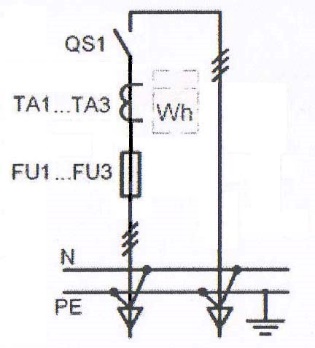 